Metodinio darbo aprašasF.Gruber, J.Mohr. „Tyli naktis“Metodinio darbo aprašasA.Zarnack, E.Anshuts. „Eglutė“1. Ugdymo įstaigaUgdymo įstaigaTauragės muzikos mokykla2.Dalykas, sritisDalykas, sritisMuzika. Solfedžio3.Temos pavadinimasTemos pavadinimasF.Gruber, J.Mohr. „Tyli naktis“4.Metodinio darbo forma (-os)Metodinio darbo forma (-os) Vaizdo pamoka (mp4)5.Autorius arba jų grupėVardas, pavardėSigutė Pumputienė5.Autorius arba jų grupėPareigosmokytoja5.Autorius arba jų grupėKvalifikacinėkategorijametodininkė5.Autorius arba jų grupėKontaktiniai duomenys (el. p., tel. nr.)spumputienė@gmail.com6.Anotacija (iki 5 sakinių)Anotacija (iki 5 sakinių)Darbas skirtas muzikos mokyklos solfedžio 5-7 klasių mokiniams 6/8 metrui įsisavinti,susipažinimui su kalendorinių švenčių dainomis. Šio darbo medžiagą galima naudoti ir bendrojo lavinimo mokyklos mokiniams.7.Darbo pristatymo dataDarbo pristatymo data2017-01-068.Darbas saugomas (įstaigos pavadinimas)Darbas saugomas (įstaigos pavadinimas)Tauragės muzikos mokykla, PMMC. https://www.youtube.com/watch?v=upj2eeStHwI1. Ugdymo įstaigaUgdymo įstaigaTauragės muzikos mokykla2.Dalykas, sritisDalykas, sritisMuzika. Solfedžio3.Temos pavadinimasTemos pavadinimasA.Zarnack, E.Anshuts. „Eglutė“4.Metodinio darbo forma (-os)Metodinio darbo forma (-os) Vaizdo pamoka (mp4)5.Autorius arba jų grupėVardas, pavardėSigutė Pumputienė5.Autorius arba jų grupėPareigosmokytoja5.Autorius arba jų grupėKvalifikacinėkategorijametodininkė5.Autorius arba jų grupėKontaktiniai duomenys (el. p., tel. nr.)spumputienė@gmail.com6.Anotacija (iki 5 sakinių)Anotacija (iki 5 sakinių)Darbas skirtas muzikos mokyklos solfedžio vyresnių klasių mokiniams ritminei grupei įsisavinti,susipažinimui su kalendorinių švenčių dainmis.Šio darbo medžiagą galima naudoti ir bendrojo lavinimo mokyklos mokiniams.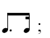 7.Darbo pristatymo dataDarbo pristatymo data2017-01-068.Darbas saugomas (įstaigos pavadinimas)Darbas saugomas (įstaigos pavadinimas)Tauragės muzikos mokykla, PMMC.https://www.youtube.com/watch?v=QKv0cwDeysk